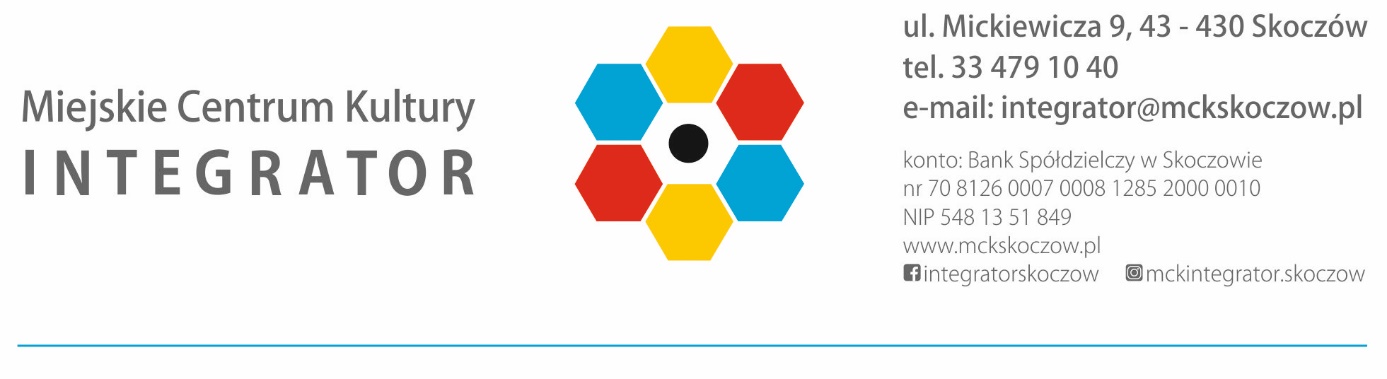 1. Organizatorem Wakacyjnego Konkursu Fotograficznego „Artystyczny bałagan podróżnika” jest Miejskie Centrum Kultury „Integrator” w Skoczowie.3. Konkurs organizowany jest z myślą o osobach zamieszkujących Gminę Skoczów.Przesłanie karty zgłoszeniowej jest równoznaczne z oświadczeniem dotyczącym miejsca zamieszkania.4. Zadanie Konkursowe polega na wykonaniu zdjęcia podczas pakowania lub rozpakowywania walizki. Z rzeczy stanowiących jej wyposażenie należy ułożyć kompozycję, która będzie przedstawiała: postać / zwierzę  /krajobraz / znane dzieło / abstrakcję itp. 5. Na zdjęciu nie mogą znajdować się osoby. 6. Uczestnicy mogą wziąć udział w Konkursie zgłaszając do niego wyłącznie jedną pracę konkursową, czyli jedno zdjęcie dobrej jakości (min. 300 DPI).7. Wszystkie prace konkursowe oceniane będą w jednej kategorii (open).8. Konkurs zostanie rozstrzygnięty w wyniku obrad jury. 9. Nagrodzona zostanie tylko jedna praca konkursowa.10. Każda praca konkursowa będzie oceniana za pomysłowość, kolorystykę, jakość zdjęcia, kompozycję.11. Termin przesyłania prac: 30.09.2023 r. 12. Prace konkursowe zapisane w formacie jpg wraz z kartą zgłoszeń, która stanowi załącznik do regulaminu, należy przesłać mailowo na adres: integrator@mckskoczow.pl13. Prace przesłane po terminie nie będą brane pod uwagę w Konkursie. 14. Ogłoszenie wyników, wraz z publikacją prac Konkursowych będzie miało miejsce między 2 – 8.10.2023 r. na profilu FB i stronie internetowej Organizatora.15. W ramach Konkursu zwycięzcy zostanie przyznana nagroda:bon do Kawiarni 2 piętro (dla dwóch osób),dwa karnety na wybrany seans w Teatrze Elektrycznym,przewodnik podróżniczy. 16. Miejsce i termin wręczenia nagrody zostanie podany zwycięzcy telefonicznie, bądź mailowo po ogłoszeniu wyników. WAKACYJNY KONKURS FOTOGRAFICZNY„Artystyczny bałagan podróżnika”SKOCZÓW
lipiec- wrzesień 2023Wakacje! Zbliżają się podróże i wyjazdy, a razem z nimi pakowanie walizek, które kojarzy się z bałaganem, upychaniem do granic możliwości zabieranych ze sobą rzeczy i nerwowym kompletowaniem garderoby. Czas zamienić ten horror w fotograficzną przygodę z nagrodami i wziąć udział w naszym Wakacyjnym Konkursie Fotograficznym „Artystyczny bałagan podróżnika”.Pokaż nam, jak pakujesz lub rozpakowujesz walizkę. Ułóż pakowane lub rozpakowywane rzeczy tak, by stworzyły ciekawy kompozycyjnie kadr, bawiąc się przy tym w artystę. Twoja „instalacja” może przypominać jakąś postać / zwierzę  /krajobraz / znane dzieło / abstrakcję – co tylko wpadnie Ci do głowy. Możesz zainspirować się naszą wizualną podpowiedzią.Zrób zdjęcie swojego „bałaganu” i prześlij je wraz z kartą zgłoszeniową (dostępną na stronie www.mckskoczow.pl w zakładce KONKURSY) na adres: integrator@mckskoczow.pl z dopiskiem: „Artystyczny bałagan podróżnika”. Na Twoją pracę czekamy do 30 września 2023 r. Do wygrania:Bon do Kawiarni 2 piętro do wykorzystania na obłędnie pyszny deser pod nazwą „Wspomnienie wakacji” oraz napój (dla zwycięzcy oraz jej osoby towarzyszącej).Dwa karnety do wykorzystania na dowolnie wybrany seans w Teatrze Elektrycznym. Przewodnik podróżniczy z pomysłami na wycieczki na każdą porę roku, na każdy weekend i na każdy nastrój.REGULAMINPRZEPISY OGÓLNEWARUNKI UCZESTNICTWAZADANIE KONKURSOWEZASADY KONKURSUKRYTERIA OCENY PRACTERMINARZOGŁOSZENIE WYNIKÓWPRZYZNANIE NAGRÓD